О внесении изменений в решение Собрания депутатов Цивильского городского поселения Цивильского района Чувашской Республики от 25 февраля 2021 г. № 05/4 «Об утверждении Положения о специализированном жилищном фонде Цивильского городского поселения Цивильского района Чувашской Республики»В соответствии со ст. 14 Жилищного кодекса Российской Федерации, руководствуясь Федеральным законом от 06 октября 2003 года № 131- ФЗ «Об общих принципах организации местного самоуправления в Российской Федерации»СОБРАНИЕ ДЕПУТАТОВ ЦИВИЛЬСКОГО МУНИЦИПАЛЬНОГО ОКРУГА ЧУВАШСКОЙ РЕСПУБЛИКИ РЕШИЛО:1.  Внести в Положение о специализированном жилищном фонде Цивильского городского поселения Цивильского района Чувашской Республики утвержденное решением Собрания депутатов Цивильского городского поселения Цивильского района Чувашской Республики от 25 февраля 2021 г. № 05/4 (далее – Положение) следующие изменения:1.1. Пункт 3 раздела II. Положения изложить в следующей редакции:«3.	Категории граждан, которым предоставляются служебные жилые помещения:3.1.	Работники организаций здравоохранения – не более 3%;3.2.	Работники образовательных учреждений – не более 2%;3.3.	Работники учреждений сферы культуры – не более 3%;3.4.	Работники организаций социального обслуживания населения – не более 2%.3.5.	Работники муниципальных учреждений, организаций, предприятий – не более 4%;3.6.	Лица, замещающие муниципальную должность в Цивильском муниципальном округе (в том числе назначенные на должность по конкурсу), а также граждане, имеющие трудовые отношения с органами местного самоуправления Цивильского муниципального округа – не более 6%.».2. Настоящее решение вступает в силу после его официального опубликования (обнародования).ЧĂВАШ РЕСПУБЛИКИ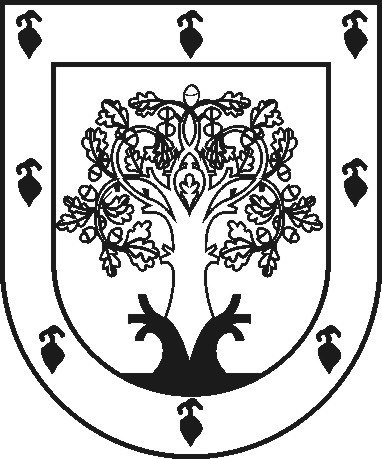 ЧУВАШСКАЯ РЕСПУБЛИКАÇĚРПУ МУНИЦИПАЛЛĂОКРУГĔН ДЕПУТАТСЕН ПУХĂВĚЙЫШĂНУ2023 ç. ноябрӗн 16–мӗшӗ 20-13 №Çěрпӳ хулиСОБРАНИЕ ДЕПУТАТОВЦИВИЛЬСКОГО МУНИЦИПАЛЬНОГО ОКРУГАРЕШЕНИЕ16 ноября 2023 г. № 20-13город ЦивильскПредседатель Собрания депутатов Цивильского
муниципального округа Чувашской Республики                       Т.В. БарановаГлава Цивильского муниципального округа
Чувашской Республики                      А.В. Иванов